matagumpay na plano sa Attendance ng aking anakmga istratehiya upang maabot ang mga layunin sa attendance ng aking anakKakausapin ko ang aking anak tungkol sa kung paano ang pag-aaral sa araw-araw ay makakatulong sa aking anak na maging magaling sa paaralan at makamit ang mga inaasahan at pangarap ng aking anak. Pananatilihin ko ang isang attendance na tsart sa bahay upang masubaybayan ang mga pagliban sa klase. Isaalang-alang ang paggamit ng nakalakip na kalendaryo.Sa pagtatapos ng linggo, makikilala ko ang aking anak sa pagpasok sa paaralan araw-araw na may, 	        	  	    	   	                       (hal. bisita sa parke, bagong libro, pahinga mula sa paggawa ng mga gawaing bahay, espesyal na gantimpala, atbp.). Sisiguraduhin kong ang aking anak ay tulog na ng   ___ p.m. at ang alarm clock ay nakatakda sa ___	 a.m.  Maghahanap ako ng isang kamag-anak, kaibigan o kapitbahay na maghahatid ng aking anak o susundo sa paaralan kung hindi ko magawa.
Maaari kong ilista kung sino ang makakatulong sa kalakip na Help Bank (Listahan ng mga Tulong).Magse-set up ako ng mga medikal at dental na mga appointment para sa mga araw ng pasukan pagkatapos ng pag-aaral.Kung ang aking anak ay may kaunting sakit sa tiyan, sakit ng ulo o alerdyi, at walang nakahahawang sakit kabilang ang Covid-19, papapasukin ko ang aking anak sa paaralan. Tatawagan ko ang paaralan o isang tagapagbigay ng kalusugan para sa payo kung ang aking anak ay regular na nagrereklamo.Kung hindi maiiwasan ng aking anak na umabsent, makikipag-ugnayan ako sa guro para sa mga tip at mapagkukunan upang mapanatili ang pag-aaral ng aking anak. Upang mapabuti ang attendance ng aking anak, nangangako ako sa mga sumusunod:Susuriin namin ang pag-usad upang matugunan ang layuning ito sa loob ng dalawang buwan.      Lagda ng Pamilya:						  Petsa:			      Lagda ng Guro:							   Petsa:			ANG HELP BANK (LISTAHAN NG MGA TUMUTULONG) NG AKING PAMILYAgumawa ng mga back-up na plano paano makapunta sa paaralan 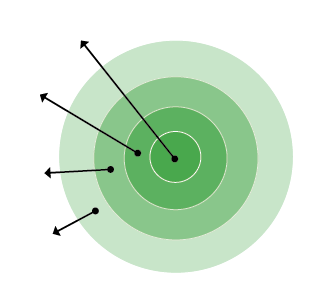 Ang Aking Pamilya: 

Araw-araw na mga Katulong: 

Paminsan-minsan na mga Katulong: 

Mga Potensyal na Katulong:Kung kailangan ko ng tulong sa paghatid ng aking anak sa at pagsundo galing sa paaralan, hihilingin ko sa mga sumusunod na tao na maging back-up namin: Pangalan:					Pinakamabuting Numero na Makokontak: 				
Pangalan:					Pinakamabuting Numero na Makokontak: 			Pangalan:					Pinakamabuting Numero na Makokontak: 			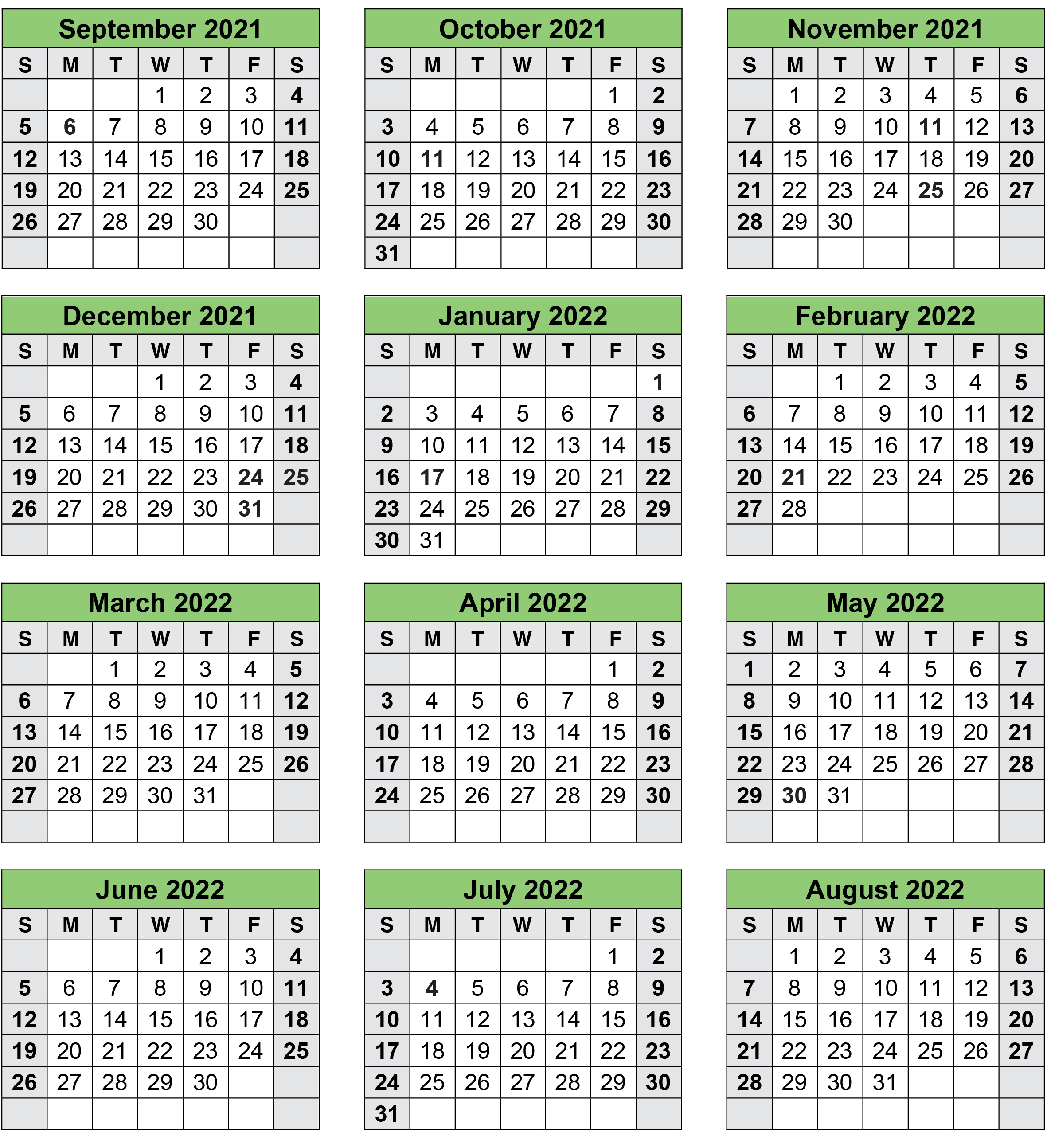 1.2.3.